Speiseplan OGS vom 21.-25.11.22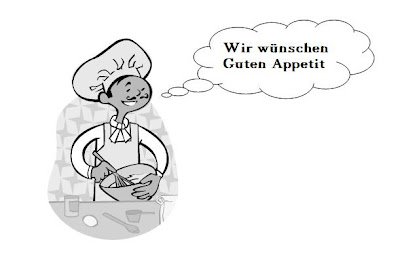 MontagChili con Carne mit Reis (a,g,o)Veg: Chili con Carne mit Reis (a,g,o)DienstagSauerbratengulasch mit Kartoffeln und ApfelrotkohlVeg: ) Mildes Möhren- Kartoffel Gemüse ( beides a,g)Veggie-MittwochLinsencurry mit Nudeln (a,g,o)DonnerstagKaiserschmarren mit Apfelmus (a,g,c)FreitagButternudeln mit Käsesauce, dazu Mischsalat mit Sylter Dressing (a,g)